Консультация педагога-психолога для родителейПСИХОЛОГИЧЕСКОЕ ЗДОРОВЬЕДОШКОЛЬНИКА И ТЕЛЕВИДЕНИЕ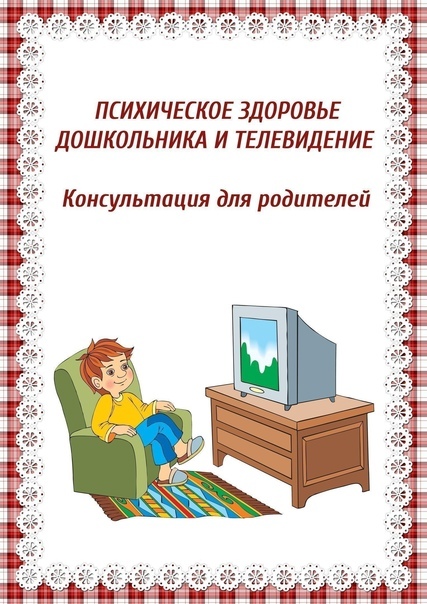 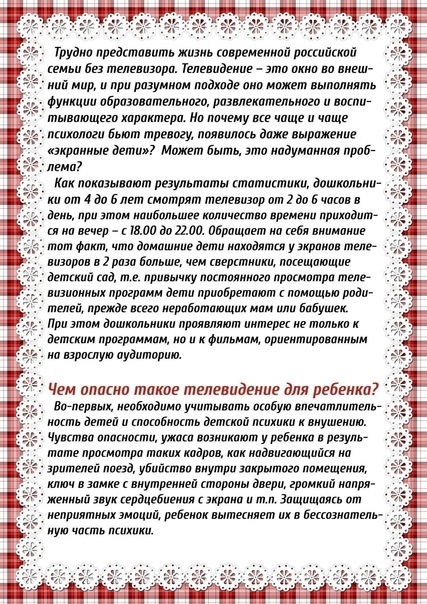 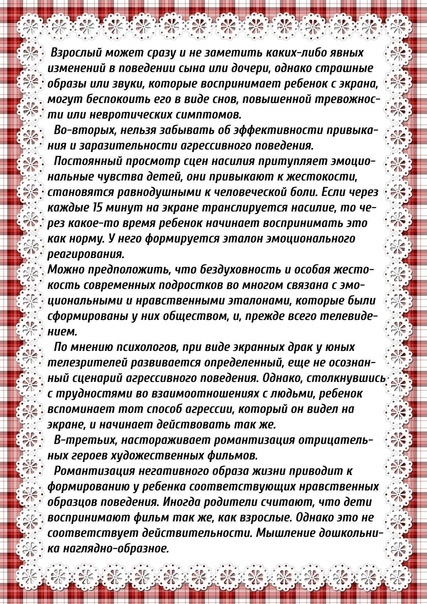 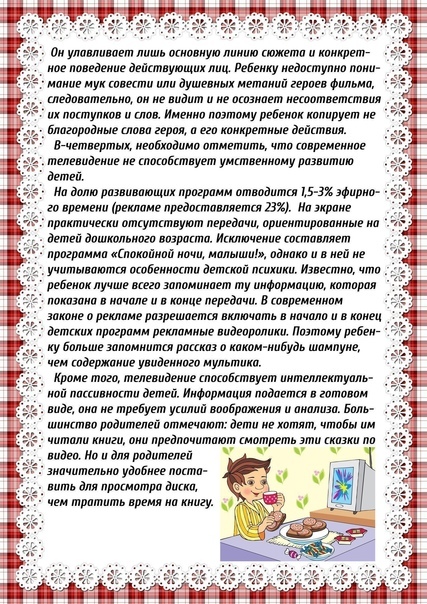 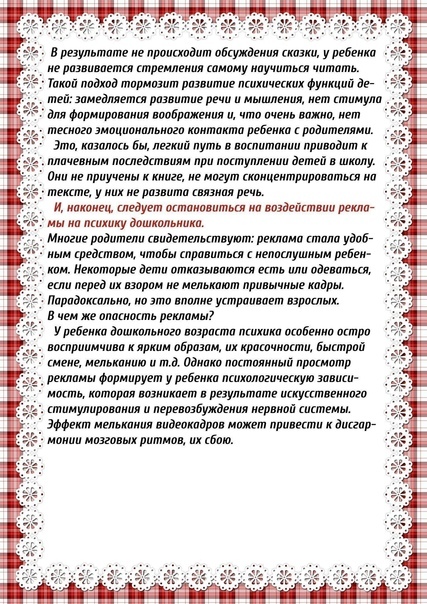 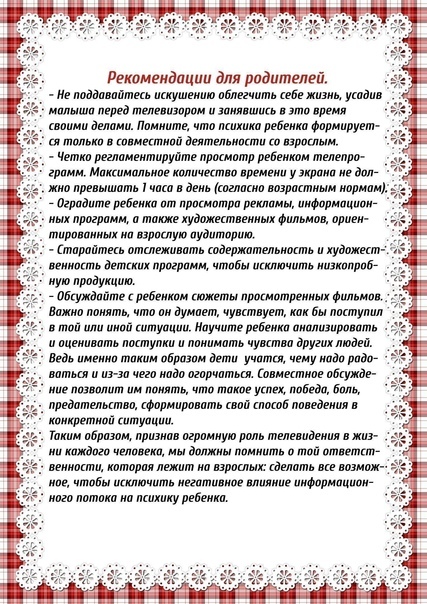 